                                                                                                                   ПРОЕКТ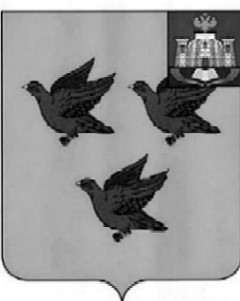 РОССИЙСКАЯ ФЕДЕРАЦИЯОРЛОВСКАЯ ОБЛАСТЬАДМИНИСТРАЦИЯ ГОРОДА ЛИВНЫПОСТАНОВЛЕНИЕ____________________                                                                           № ______            г. ЛивныО выявлении правообладателя ранееучтенного объекта недвижимостиВ  соответствии  со статьей 69.1 Федерального закона от 13 июля 2015 года №218-ФЗ «О государственной регистрации недвижимости» администрация города Ливны постановляет:1. В отношении жилого дома  с кадастровым номером 57:26:0010104:147, расположенного по адресу: Орловская область, г.Ливны, ул.Орловская, д.97а, в качестве его правообладателя, владеющего данным объектом недвижимости на праве собственности, выявлен Пешков Геннадий Семенович, ………….г.р., место рождения: гор.Ливны Орловской обл., паспорт гражданина Российской Федерации серия ………….. №……….. выдан отделом УФМС по Орловской области в Ливенском районе 6 ноября 2008 года, код подразделения …………, СНИЛС ………………., проживающий по адресу: Российская Федерация, Орловская область, г.Ливны, ул.Орловская, д.97а.2. Право собственности Пешкова Геннадия Семеновича на указанный в пункте 1 настоящего постановления объект недвижимости подтверждается договором дарения  от 6 февраля 1997г.3. Указанный в пункте 1 настоящего постановления объект недвижимости не прекратил существование, что подтверждается актом осмотра от 9 августа 2022 года № 774 (прилагается).4. Отделу архитектуры и градостроительства администрации города Ливны внести необходимые изменения в сведения ЕГРН.5. Контроль за исполнением настоящего постановления возложить на  начальника отдела архитектуры и градостроительства администрации города.Глава города                                                                                     С.А. Трубицин